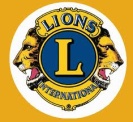 LCIF DONATIONSDistrict 29-I Clubs2018-2019   (Report 1/7/2019)Note: The amounts listed above represent checks sent by Al Cox to LCIF. Al also mailed checks from individual Lions to LCIF in the amount of $890 which are not shown on this report. The total amount sent by Al was $22,793.  Also, donations were mailed directly to LCIF by Lions or Clubs in District 29-I amounting to an additional $3,305.  The Grand Total for District 29-I as of Jan. 7th is $24,938.    Zone 1PDG Glenn Ryburngoryburn@gmail.comBeginningBalance7/31/20181st Quarter2nd Quarter3rd Quarter4th QuarterTotalMelvinJonesWithdrawalsYear to DateCharles Town3400.0050.00Harpers Ferry- Bolivar2700.0050.00Hedgesville200.50500.00Inwood - Bunker Hill924.50250.00Martinsburg6280.501000.00Martinsburg Centennial50.0025.00Pikeside1482.50100.00Shepherdstown Centennial100.0015.00Total100.001890.00Zone 2Jeffery Adamstractorguy55@gmail.comBerkeley Springs1796.50100.00250.00Fort Ashby765.50500.00Fort Ashby Lioness-0-50.00Keyser1532.50100.00Paw Paw2852.00100.00/200.00Romney-----------100.00Short Gap2376.00300.00Total450.001250.00Zone 3 Carolyn Bowmancbowcats@frontiernet.netFranklin-0-500.00Moorefield4081.501000.00Petersburg2852.001000.00Sugar Grove2275.00500.00Wardensville606.50500.00Total2500.001000.00Zone 4Gray Joneswgrayjones@gmail.comBeginningBalance1st Quarter2ndQuarter3rdQuarter4thQuarterTotalMelvinJonesWithdrawalsYear to DateElkins1272.00200.00Elkins Lioness-0--0-Mt. Storm5461.001000.00Parsons450.0050.00Roaring Creek1987.00300.00Thomas - Davis2361.00100.00Tygart Valley2000.001000.00Total150.002500.00Zone 5PCC Al Coxanewtc2@aol.comBuckhannon 1600.0050.00/150.00Central Upshur1750.0025.00125.00Hodgesville3181.00333.00/100.00Ireland1175.00100.00Junior1800.00500.00Kesling Mill551.0025.00Philippi146.00250.00/250.00Tennerton1013.001500.00Total25.003383.00Zone 6Patricia Grimmpatricia,grimm@courtswv.govBruceton Mills 1218.00250.00East Preston277.50200.00Kingwood1100.00300.00Mountain1408.001000.00Rowlesburg745.5050.00Tunnelton858.50100.00Valley District727.50100.00Total2000.00Zone 7CC Ken Shahankenshahan@aol.comBeginningBalance1st Quarter2nd Quarter3rd Quarter4th QuarterTotalMelvinJonesWithdrawalsYear to DateAdamston689.0025.00Clarksburg Main Street-0-100.00Lumberport695.7580.00Salem225.00100.00Shinnston1742.00100.00/100.00Wilsonburg1409.00100.00Total80.00525.00Zone 8Robin Farisrobin.faris@bankerslife.comBridgeport1406.001000.00Clarksburg2156.501000.00Grafton1100.00500.00Harrison Co. HOPE150.0050.00Nutter Fort100.00600.00600.00Stonewood900.00100.00Total650.003200.00Zone 9Rusty Mallhowardrustymall@gmail.comEast Lewis811.0050.00Jane Lew1032.501400.00Johnstown480.4225.00Lost Creek611.50200.00West Milford671.81500.00Weston Centennial25.0025.00Total2200.00Grand Total21903.00